NEW CLIENT MEDICAL HISTORY FORM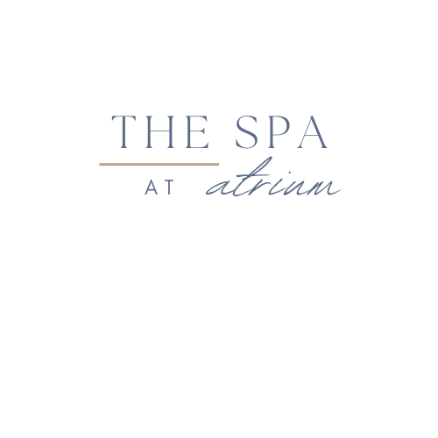 Name (First)_________________________ (Last)____________________________ (MI)______Date of Birth: ________________________Date of Visit: ____________________Phone: (Home/Cell) ___________________(Work)_________________________ Gender:  M   FAddress: _____________________________________________________________How does your weight affect your life and health? ___________________________________________________________________________________________________________________Weight HistoryWhen did you first notice that you were gaining weight?	__Childhood	     __Teens	     __Adulthood	   __Pregnancy	        __MenopauseDid you ever gain more than 20 pounds in less than 3 months?   Y / N    If so, when? __________How much did you weigh:  one year ago? _____   Five years ago? _____   Ten years ago? ______Life events associated with weight gain (check all that apply):__Marriage	__Divorce	__Pregnancy		__Abuse		__Illness__Travel	__Injury	__Nightshift work	__Job change		__Quitting smoking__Alcohol	__Drugs__Medication (please list): ________________________________________________________Previous weight-loss programs (check all that apply):__Weight Watchers	__Nutrisystem		__Jenny Craig		__Intermittent fasting	__South Beach	__Medifast		__Atkins		__Mediterranean__Other _______________________________________________________________________What was your maximum weight loss? _______________What are your greatest challenges with dieting? ______________________________________Have you ever taken medication to lose weight?  (check all that apply):__Phentermine (Apidex)	__Phen/Fen	__Wegovy	__Topamax	__Plenity__Phendimetrazine (Bontril)	__Belviq	__Contrave	__Tirzepatide	__Diethylpropion__Bupropion (Wellbutrin)Other (including supplements): ____________________________________________________What worked? _________________________________________________________________What didn’t work? ______________________________________________________________Nutritional HistoryHow often do you eat breakfast? _____ days per week at _______________AMNumber of times you eat per day: _____ What beverages do you drink? ___________________Do you get up at night to eat?  Y / N     If so, how often? ______timesList any food intolerances/restrictions: ____________________________________________________________________________________________________________________________How much water do you drink per day? ____________oz/dayFood triggers (check all that apply):__Stress	__Boredom	__Anger	__Insomnia	__Seeking reward__Parties	__Eating out	__Other: ______________________________________________Food cravings:__Sugar	__Chocolate	__Starches	__Salty	__Fast food__High fat	__Large portionsFavorite foods: _________________________________________________________________Medical HistoryExercise type: __________________________________________________________________Duration: _____hours  _____minutes		Number of times per week: _____Does anything limit you from exercising? ____________________________________________How many hours do you sleep per night? _____  Do you feel rested in the morning? _________Do you snore?  Yes / No	Do you wear a C-Pap?  Yes / NoPast medical history (check all that apply):__Heart Attack	 	 __Angina	 __Galbladder stones		__Sleep apnea__High Blood Pressure	__Stroke	__Indigestion/reflux		__Thyroid__High cholesterol		__Diabetes	__Celiac disease		__Anxiety__High triglycerides		__Gout	__Pancreatitis			__Depression__Infertility			__Arthritis	__Polycystic Ovarian Syndrome__Glaucoma			__Bipolar	__Cancer (Types): __________________________Have you ever been diagnosed with an eating disorder?  Y / N   If yes, which one? ___________Past Surgical history (check all that apply):__Gastric bypass	__Gastric banding	__Gastric sleeve	__Galbladder	             __Heart bypass	__Hysterectomy	Other: ____________________________________Medications (list all current medications, including over-the-counter meds, supplements, herbs):___________________  ___________________  ___________________  _____________________________________  ___________________  ___________________  __________________Allergies:(Medications) __________________________________________________________________(Foods) _______________________________________________________________________Social HistorySmoking:     ___Never	   ___Current smoker (____ppd)      ___Past smoker )quit____yrs ago)Alcohol:       ___Never    ___Occasional    ___Regularly (_____drinks per day)Prior treatment for alcoholism?   Y / NDrugs:          ___Never    ___Current	      ___Past      Type of drugs: ________________________Family HistoryObesity (check all that apply):	___Mother      ___Father      ___Sister       ___Brother				  	___Daughter   ___SonDiabetes (check all that apply):	___Mother      ___Father      ___Sister       ___Brother					___Daughter   ___SonOther (check all that apply):		___High blood pressure        ___Heart disease	___High cholesterol		___High triglycerides	           ___Stroke     ___Anxiety	___Depression		___Bipolar disorder	           ___Alcoholism	___Thyroid problems		___Alcoholism		           ___Other: ________________	___Cancer (type/s): _______________________________________________________Gynecologic HistoryAge periods started? _____		Age periods ended? _____Periods are:    Regular / Irregular	Heavy / Normal / LightNumber of pregnancies: ______	Number of children: _____Age of first pregnancy: _____		Age of last pregnancy: ________Absence of periods		___Hot flashes	___Change in bladder habits___Abnormal/excessive menstruation			___Facial hair___Difficulty in getting pregnant	___Easy bruisingMen Only___Difficulty in getting erections	___Low testosterone	 System Review(Check all that apply)___Recent weight loss of more than 10 lbs		___Recent weight gain of more than 10 lbs___Fatigue/tiredness			___Acne			        ___Abdominal pain___Weakness/low energy		___Hair changes		        ___Bloating___Cold intolerance			___Skin rash			        ___Constipation___Heat intolerance			___Dizziness			        ___Diarrhea___Excessive sweating		___Headaches			        ___Food intolerance___Cough				___Fainting/blacking out	        ___Indigestion.___Difficulty breathing (up or flat)	___Seizures			        ___Nausea/vomiting.___Snoring				___Anxiety			        ___Difficulty swallowing___Palpitations			___Depression		        ___Increased appetite___Chest pain				___Insomnia			        ___Decreased appetite___Blood clots				___Memory loss		        ___Heartburn___Vision Changes			___Inability to concentrate	        ___Gas and bloating___Back pain (upper			___Mood changes		        ___Blood in stools___Back pain (lower)			___Nervousness		        ___Slow urine flow___Muscles aches/pain		___Loss of interest (general)	        ___Nighttime urination___Swelling ankles/extremities	___Loss of interest in sex	        ___Urinary urgency/___Joint pain										frequencyComments: __________________________________________________________________________________________________________________________________________________